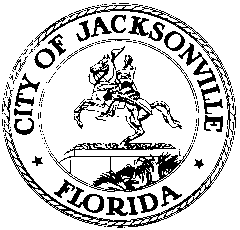 OFFICE OF THE CITY COUNCIL117 WEST DUVAL STREET, SUITE 4254TH FLOOR, CITY HALLJACKSONVILLE, FLORIDA 32202904-630-1377CIVIL RIGHTS HISTORY INVENTORY MEETING MINUTESConference Room A, Suite 425, 4th floor, City HallJune 12, 201811:30 a.m.Location: Suite 425, Conference Room A, City Hall – St. James Building, 117 West Duval StreetIn attendance: Rodney HurstAlso: Yvonne P. Mitchell – Council Research DivisionSee sign-in sheet for additional attendees.Meeting Convened: 11:40 a.m.The onorHonorable Rodney Hurst convened the meeting and the attendees introduced themselves for the record. Mr. Hurst acknowledged the two emails received and incorporated appropriate details into the timeline. The committee completed the final revision of the timeline. Ms. Yvonne Mitchell will prepare the final draft for distribution to the Task Force on Wednesday, June 13th. There being no further business, Mr. Hurst adjourned the meeting.Meeting adjourned: 12:12 p.m.Minutes: Yvonne P. Mitchell, Council Research    06.14.18     Posted 5:30 p.m.Tapes:	Civil Rights History Inventory Subcommittee Meeting – LSD	06.12.18Handouts: Civil Rights History Inventory Subcommittee Meeting 	     06.12.18